BİTİRME PROJESİ TERCİH FORMUPROJE TERCİHLERİNotlar:Öğrencilerin her bir öğretim üyesinden en az bir konu tercihi yapması zorunludur.Proje konuları dağıtılırken öğrencilerin genel not ortalamasına göre tercih sırası, ilgili öğretim üyesinin kontenjanı dikkate alınarak belirlenecektir. Tercih formları teslim süresi, ilgili eğitim-öğretim yarıyılının başlamasına takip eden 2. haftanın sonuna kadardır. 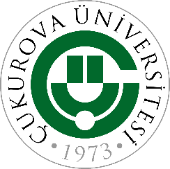 ÇUKUROVA ÜNİVERSİTESİCEYHAN MÜHENDİSLİK FAKÜLTESİMAKİNE MÜHENDİSLİĞİ BÖLÜMÜ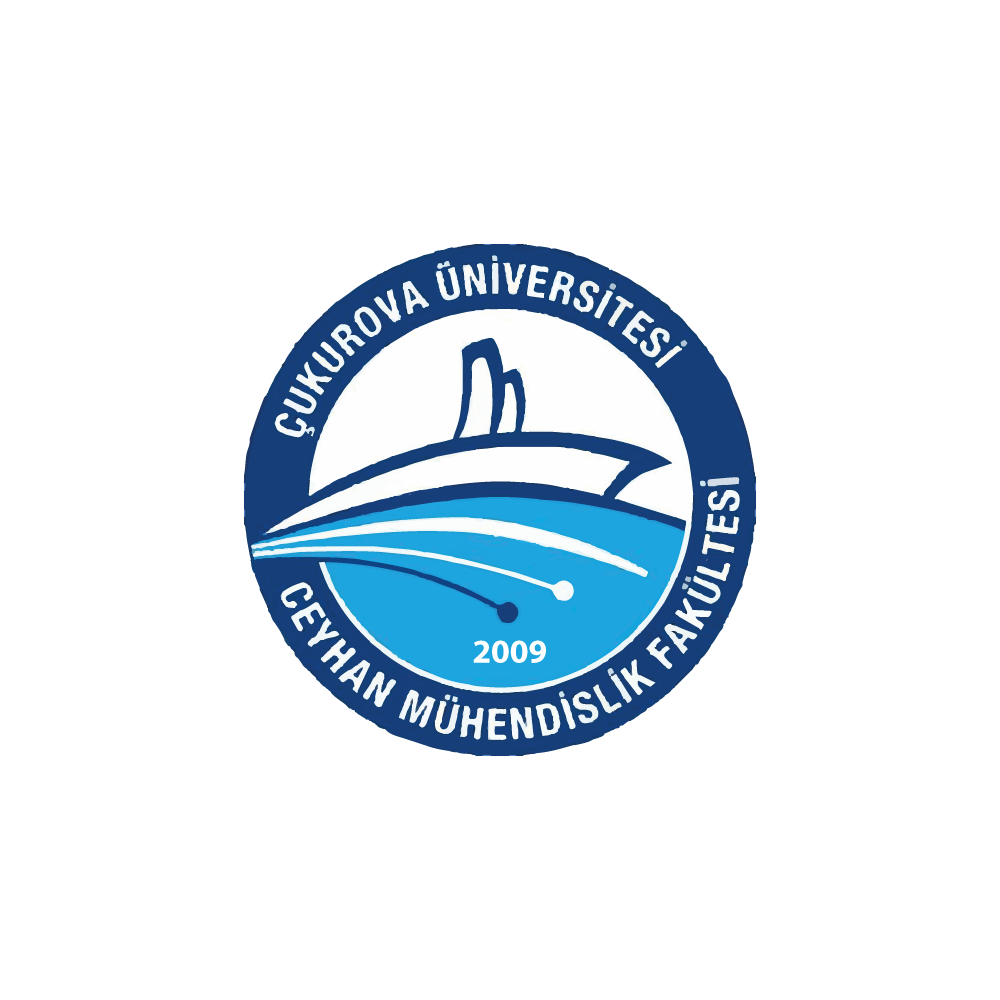 Ad-Soyad:Numara:Genel Not Ortalaması:İmza:SıraProje KonusuÖğretim Üyesi1234567